Дата: 30.03.2020Вихователь: Коновалова Т.І.Форма проведення: година спілкування для учнів (вихованців) виховної групи у складі учнів 7-А та 7-Б класуТема: Вчинок - відповідальністьМета: Сприяти формуванню правосвідомості підлітків шляхом конкретизації норм моралі і права стосовно їхньої безпосередньої поведінки, формувати розуміння відповідальності за власні вчинки та їх наслідки; на прикладах ознайомити учнів з кримінальною відповідальністю, показати які наслідки можуть мати звичайні пустощі. Розвивати увагу, спостережливість. Виховувати законослухняних громадянЕпіграф:Посійте вчинок - пожнете звичку.Посійте звичку - пожнете характер.Посійте характер - і ви пожнете долю.В. ТеккерейХід заходу.Вихователь: Конституція України проголосила нашу державу правовою. Але ця теза залишається поки що лише декларацією про наміри. І тому важливим напрямом формування правової держави в Україні є заходи з підвищення правової культури людей. Лише людина, яка володіє правовою культурою, добре знає закони та поважає їх, сприяє формуванню правомірної поведінки.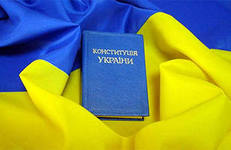 У нашому суспільстві здійснюється принцип: найвища цінність - Людина. Ваше життя складається з вчинків. У вчинках виражається суть людини. Але у своєму житті ми Повинні дотримуватись також певної відповідальності за свої дії.Діти, з якими словами у вас асоціюється слово «поведінка»?Поведінка - це дотримання основних вимог і правил людського співжиття, вміння знаходити правильний тон у спілкуванні з оточуючими. Вчинками своїми людина зустрічається з іншими людьми, у вчинках вона виражає своє особисте ставлення до природи, людей, життєвих подій. Вчинок реалізує моральну спрямованість поведінки людей.Вчинок - елементарна клітина поведінки людини - являє собою одиничний, відносно завершений акт поведінки, викликаний прямою або хибною, зовні причиною і проходить за певних обставин у конкретній ситуації.Вихователь: Діти, а які наслідки має для людини вчинок? Подумайте та пришліть мені відповіді на електронну пошту 1976tanya1976@ ukr.net або ViberВчинок має виховний результат, тобто приводить до певних змін в особистості, яка здійснила вчинок.Звичайно, вчинок вчинку не рівний. Одні вчинки в житті людей звичайні, інші - рівня подвигу. Але у вчинку виявляється характер людини.Будь-який вчинок залишає обов’язковий в особистості, яка його вчинила.Не завжди вчинок є правомірним, а частіше пов’язаний з порушенням закону.Вихователь: В перехідному віці (12-16 років) людина ще довго залишається в становищі, коли вона вже не дитина, але ще й не доросла і повністю залежить від дорослих. У такий період виявляються пізнавальні здібності, цікавість, самоаналіз, мудрування, «копання в собі», прагнення до самостійності, звільнення від опіки дорослих. При цьому з’являється безліч життєвих проблем, у тому числі невпевненості у собі, переживання власної малоцінності, нікчемності.У країні нині засуджено понад 100 тисяч підлітків, 527 тисяч взято на облік у міліцію. На 10 тисяч неповнолітніх припадає в середньому 129 правопорушень і злочинів. Є все: злісне хуліганство, бійки, грабежі, розбій, крадіжки, вбивства, ґвалтування.Називаючи вам цю статистику, я хотіла ще раз звернути увагу на епіграф нашої виховної години і на вислів Й.Гете: «Поведінка - це дзеркало, в якому кожен показує своє обличчя».Діти, як ви гадаєте, ці вислови пов’язані між собою чи вони не мають нічого спільного? Подумайте та пришліть мені відповіді на електронну пошту 1976tanya1976@ ukr.net або ViberЯ вважаю, що ми самі ніколи не замислюємося про наслідки нашої поведінки або вчинків. Нам здається, що нас можуть тільки полаяти.Але це не так.Пропоную вашій увазі знайомство з кримінальним законодавством України.Вважаю, що про існування Кримінального кодексу ви всі знаєте, але хотілось би дещо детальніше, на конкретних прикладах з життя ознайомити вас із суттю цього документа.Отже, перегорнемо сторінки Кримінального кодексу України...Нині діючий Кримінальний кодекс України набрав чинності 1 вересня 2001 року і має завдання охороняти державний лад та права громадян, правопорядок від злочинних посягань.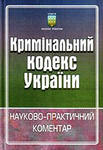 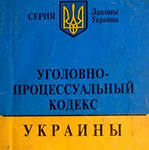 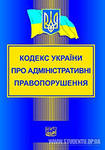 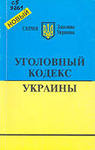 Кримінальній відповідальності і покаранню підлягає лише особа, яка винна у вчиненні злочину, тобто така, що умисно або з необережності вчинила передбачене кодексом суспільно небезпечне діяння. Кримінальне покарання застосовується тільки за вироком суду. Особи, які вчинили злочин, підлягають відповідальності на підставі цього кодексу. Але давайте спочатку визначимо, що означає саме поняття «злочин», «тяжкий злочин», вчинення злочину умисного або з необережності?Злочином визнається передбачене кримінальним законодавством суспільно небезпечне діяння (дія або бездіяльність), що посягає на власність, особу, права громадян, на правопорядок.Тяжкими злочинами визнають умисні діяння, що являють собою підвищену суспільну небезпеку. До тяжких злочинів належать: особливо небезпечні державні злочини, бандитизм, контрабанда, масові безпорядки, виготовлення або збут підроблених грошей, умисні вбивства, тяжкі тілесні ушкодження, грабіж за обтяжуючих обставин, зґвалтування, одержання хабарів.Злочин вважається вчиненим умисно, коли особа, яка його вчинила, усвідомлювала суспільно небезпечний характер своєї дії або бездіяльності, передбачала її суспільно небезпечні наслідки і бажала їх або свідомо допускала настання цих наслідків.Злочин визнається вчиненим з необережності, коли особа, яка його вчинила, передбачала можливість настання небезпечних наслідків своєї дії, але легковажно розраховувала на їх відвернення або не передбачила можливості настання таких наслідків, хоч повинна була і могла їх передбачити.Отже, ми з’ясували, що таке злочин і тепер поговоримо про відповідальність неповнолітніх, яка передбачена Кримінальним кодексом.Сам факт неповноліття винного у скоєнні злочину враховується судом як пом’якшуюча обставина. Для осіб, що вчинили злочин уперше неповнолітньому віці, передбачено полегшені, порівняно з дорослими злочинцями, умови відбування покарання.Дуже часто для підлітка, що вперше вчинив злочин, замість кримінального покарання застосовують наступні примусові заходи виховного характеру: зобов’язання попросити пробачення, застереження, передача під нагляд, але найбільш суворий захід виховного характеру - направлення до спеціальних навчально-виховних установ (школи, професійні училища соціальної реабілітації для порушників 11-18-річного віку).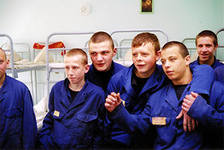 Кримінальний кодекс як офіційний документ визначає мету та види покарань. Це також треба знати кожному громадянину.Покарання не тільки є карою за вчинення злочину, але й має на меті виправлення і перевиховання засуджених, точне виконання законів, запобігання вчиненню нових злочинів як засудженими, так і іншими особами.Покарання не має на меті завдати фізичних страждань або принижувати людську гідність.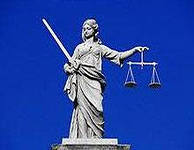 До осіб, які вчинили злочин, можуть застосовуватись такі основні покарання: позбавлення волі, виправні роботи, позбавлення права займати певні посади або займатися певною діяльністю, штраф, догана та інші.Крім основних до засуджених можуть застосовуватись такі додаткові покарання: конфіскація майна,позбавлення батьківських прав.Треба окремо відзначити, що у нашій країні вже немає виняткової міри покарання - смертної кари, що замінена по життєвим ув’язненням. Де-юре (юридично) це Закріплено в новому Кримінальному кодексі, а де-факто (фактично) мораторій на цю міру покарання в Україні введено з 11.03.1997 року.У 72 країнах І світу заборонено застосовувати цю міру покарання неповнолітніх.Кримінальний кодекс України досить об’ємний за своїм змістом. Неможливо за один раз його вивчити та перечитати. Окремо, в кожній частині кодексу мова йдеться про:державні злочини;злочини проти власності;злочини проти життя, здоров’я, честі і гідності особи;злочини проти політичних, трудових прав громадян;службові злочини;військові злочини;злочини проти правосуддя;злочини проти громадської безпеки, громадського порядку.Зупинимось на розділі, де мова йде про злочини проти громадської безпеки. Які злочини тут фігурують, яка міра покарання передбачена за скоєння саме такого роду злочинів?Хуліганство – навмисні дії, що грубо порушують громадський порядок. Карається позбавленням волі на строк від 6 місяців.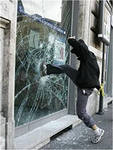 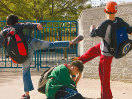 Злісне хуліганство — це дії, що визначаються, цинізмом, зухвалістю. Карається позбавленням волі на строк до 3 років.Знищення і руйнування пам’яток культури. Позбавлення волі строком до 3 років.Доведення неповнолітнього до стану сп’яніння. Позбавлення волі на строк до року.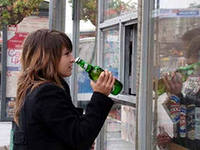 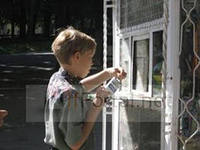 Угон автотранспортних засобів. Позбавлення волі на строк до 1 року.Незаконне виготовлення, придбання, зберігання, пересилка або збут наркотичних речовин. Позбавлення волі на строк до 10 років.Крадіжка - позбавлення волі на строк до 3 років.Грабіж - до 5 років позбавлення волі.Тепер перейдемо до реальних прикладів з життя. Я наведу вам ситуації і  міру покарання:Учень 10 класу займався продажем наркотичних речовин. Чи є це злочином і як карається? (це один з найтяжчих злочинів, карається тривалим позбавленням волі);Група учнів зрубала в дендропарку ялинку. Як кваліфікується цей вчинок? (це адміністративний злочин, карається штрафом);Громадянам Сисоєв В.П., обвинувачується в тому, що під час руху поїздів підкладав на залізничну колію різноманітні предмети. Сисоєв В.П. заявив, що він не підозрював, що своїми діями створював загрозу залізничному рухові і що його дії взагалі є злочином. Як це вплине на вирок суду? (ніяк: незнання закону не звільняє від відповідальності).Та щоб не стати на хибний шлях, не занапастити своє життя, нагадаємо кілька правил:поважай правопорядок і закон;проганяй від себе лінощі, байдужість, займайся самовихованням;учись бачити себе збоку, постійно звіряй свої вчинки з моральними та правовими нормами; вчи і сприймай серцем Заповіді Божі, у них - твій порятунок, джерело духовного зростання.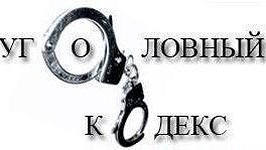 Заключне слово вихователя: Сьогодні нам вдалось перегорнути тільки деякі сторінки кодексу, ознайомившись лише з окремими його статтями.Бажаю вам ніколи більше до нього не звертатись, крім випадків, якщо ви будете працювати в правоохоронних органах.Будьте законослухняними, поважайте і не порушуйте закони, що діють у нашій державі. Завжди пам’ятайте, що незнання законів не звільняє від відповідальності. Будьте розсудливими, обмірковуйте свої вчинки, вчіться на помилках інших людей.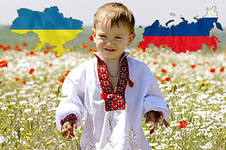 